HOME WORK (CHP-2, MS-ACCESS)CLASS - VIIIChoose the correct answer.Access is an example ofWord Processing software.	b) Spreadsheet software.RDBMS.	d) Animation software.Find the odd one out.Date/Time	b) Field Sizec)   Required	d) Allow Zero LengthDBMS helps inreducing data redundancy.	b) ensuring data security.c)   enforcing standards.	d) All of theseA field that has a unique value for every record and cannot be left blank is called theprimary key.	b) unique key.c)   special key.	d) none of theseWhich of the following field properties lets you specify the conditions on the data that can be entered in a table?Field Size	b) Formatc)   Validation Rule	d) Required6.	 is the icon for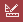 a)   Primary Key	b) Sortingc)   Design View	d) Datasheet ViewWhich of the following objects in Access lets you retrieve selective data based on a specific criteria?Tables	b)    Queries	c)	Forms	d) ReportsWhich property is used to specify a value that gets displayed automatically whenever a new record is inserted.Caption	b) Formatc)   Validation Rule	d) Default ValueFill in the blanks using the words given below.In a relational database, data is stored in the form of Tables.The Datasheet view lets you enter data in a table.You can set the field data types and their properties in the Design view.The Default Value property is used to specify a value that is displayed automatically when therecords are created.The  Primary Key	field cannot contain duplicate values.The extension of Access 2013 file is  *.accdb__.The   Format	property of a field with Date/Time data type determines the manner in which date gets displayed.A field with  Long Text	data type can store more than 255 characters.